Frozen Theme Décor Options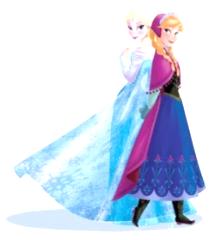 This all-out party is designed to allow you to relax and enjoy the experience while your princess has a magical fairy-tale celebration she will never forget!!Frozen Fairy-Tale Ice Palace Décor:Elsa’s Ice Palace (8’ x 80”)Two Ice Palace Columns (5’ x 12”)Elsa’s 5’ Tall Acrylic Ice Palace DoorsElsa’s Palace Doors Platform (18”x 6’)White Trees2’ Soft OlafFrozen Wooden LettersElsa’s Snowflake (4’x4’)White Sheeting and Batting for Faux SnowFrozen Fairy-Tale Ice Palace Décor Rental Fee	380Frozen Fairy-Tale Guest Table Décor and Place Setting: Aqua Table LinensTheme CenterpiecesArtificial Manzanita BranchesBatting for Faux Snow Aqua Chair Cover & White SashesElsa PlatesSnowflake ChargersAqua GobletsNapkin Linens & ForksElsa’s PunchFrozen Fairy-Tale Guest Table for 10 Guests Rental Fee	150Frozen Fairy-Tale Guest Table for 20 Guests Rental Fee	260Frozen Fairy-Tale Guest Table for 30 Guests Rental Fee	375Additional Guests	15 eaTables and Chairs Rental	VariesQueen Elsa’s Wonderland Ice Palace Décor:Elsa’s Ice Palace (8’x80”)Elsa’s 5’ Tall Acrylic Ice Palace DoorsElsa’s Palace Doors Platform (18”x6’)Elsa’s Snowflake (4’x4’)Elsa’s Ice Palace White Columns (5’ x 12”)Frozen 3’x4’ Acrylic Rail7’ Acrylic Ice Palace Interior WallTwo 9’ Ice Palace Acrylic Beaded ColumnsFour 9’ Ice Palace Acrylic Beaded CurtainsFour 4’ Acrylic Ice Palace Columns2’ Soft OlafWhite Sheeting and Batting for Faux SnowLED LightsElsa’s Wonderland Ice Palace Décor Rental Fee	1080Frozen Winter Arendelle Décor RentalArendelle White CastleIcicles 6’ Tall OlafIce CubesWhite TreesBatting for Faux SnowFrozen Winter Arendelle Décor Rental Fee	430Frozen Winder Icy Wonderland Décor:Crystal Garland (to hang from trees) SnowflakesBatting for Faux Snow4’ Metal Snowflakes Poles White Plastic Cubes Frozen Winter Icy Wonderland Arendelle Décor Rental Fee	150Frozen Winter Arendelle Guest Table Décor and Place Setting: Child Size Tables White or Aqua Table Linens Frozen Theme Centerpieces Artificial Manzanita BranchesBatting for Faux Snow 13”x13” White Ice Cubes for SeatsClear or Elsa PlatesSnowflake ChargersClear or Aqua GobletsNapkin Linens & ForksOlaf or Elsa’s PunchFrozen Winter Wonderland Guest Table Décor with Place Setting for 10 Guests Rental Fee	200Frozen Winter Wonderland Guest Table Décor with Place Setting for 20 Guests Rental Fee	360Additional Guests	15 eaFrozen Ice Palace Décor:Elsa’s Ice Palace (8’ x 80”)Two Ice Palace Columns (5’ x 12”)White Trees2’ Soft OlafFrozen LettersWhite Sheeting and Batting for Faux SnowFrozen Ice Palace Décor Rental Fee	250Frozen Aqua Castle Arch Photo Booth Décor:Frozen Aqua Castle Arch (8’x 8’)BackdropFrozen White LettersSnowflakesWhite TreesWhite Ice Cubes2’ Soft OlafWhite Sheeting and Batting for Faux SnowFrozen Aqua Castle Arch Photo Booth Décor Rental Fee	200Table DécorTablesTable LinensSpecialty LinensLinen OverlaysTable SkirtsFood/Cake BackdropsFood TablesCake/Cupcakes TablesCandy BuffetsGift TableCupcake or Cake Stand and PlattersClear, White or Aqua Serving Platters RaisersTables Décor and Tables Backdrops Décor Rental Fee	VariesArendelle Décor: Gray Castle BackdropsArendelle FlagsBanner PolesFlag BannersFlowers and Flowery GarlandArendelle Summer Castle Décor Rental Fee	270Coronation Guest Tables Décor:Purple Table Linens Chair Cover & SashesTheme Centerpieces Coronation Plates Clear GobletsNapkin Linens & ForksElsa’s or Anna’s PunchCoronation Guest Table plus Chair Covers and Place Setting for 10 Guests Rental Fee	150Additional Guests	15 eaAffordable Elegance Frozen Dress-Up Tea Party:Princess Dress-Up At Its Finest(Princess dress up to wear during the party)Princess Ball Gowns Renaissance Hats, Tiaras, or Enchanting Circlets Princess Faux Fur Wrap/StoleSatin Gloves Princess Shoes Jewels & Accessories Aqua Table Linens Frozen Theme Centerpieces Batting for Faux Snow Elsa, Coronation or Clear PlatesClear, Aqua Goblets or White Tea CupsNapkin Linens & ForksElsa’s or Anna’s PunchAffordable Elegance Princess Dress-Up Tea Party Rental Fee (minimum of 10 guests)	30 per guestsAffordable Elegance Frozen Royal Dress-Up Tea Party Rental Fee (minimum of 10 guests)	45 per guestsAffordable Elegance Arendelle or Queen Elsa Décor: Lil Princess Arendelle Gray Castle with Blue or White TurretsElsa & Anna or Elsa Backdrop for Castle ArchBatting for Faux Snow or FlowersAqua, Purple or Pink Table LinensFrozen Theme CenterpiecesElsa’s Plates or Printed Paper Plates Clear or Aqua GobletsLinen Napkins & ForksLife Size Elsa & Anna StandupOlaf or Elsa’s PunchAffordable Elegance Arendelle or Elsa Décor Rental Fee (minimum of 10 guests)	30 per guestsSet-up and Takedown for All-Inclusive, Signature Theme and Custom Packages:(We need at least 3 hours before the party starts and 1 hour after it ends) Mad Hatter Par-Teas for All-Inclusive, Signature Theme and Custom Packages Setup Fee 	200 and upSet-up and Takedown for Affordable Elegance Packages:(You may choose the DIY option on Affordable Elegance Packages or have Mad Hatter Par-Teas setup for you.) Mad Hatter Par-Teas for Affordable Elegance Packages Setup Fee 	150 and upFairy-Tale Character Entertainer (My Princess Party www.myprincessparty.net):(Your favorite fairy-tale princess will come to your very own castle to meet and greet your princess and her court.)My Princess Party Fee	120-250Delivery and Pick-up Fee: No Delivery fee if your party location is inside Mustang School District. A Delivery fee $35.00 will be added to the final balance if your party location is outside Mustang School District and in the Oklahoma City area. A Delivery fee of .65 cents per mile will be added to the final balance if your party location is outside Oklahoma City, Okla. Mileage will be determined via Map Quest www.mapquest.com. Additional fee may be added if a renal vehicle is needed for delivery and pickup.Let us know if we need to reserve your date … We’d love to get started on your make-believe celebration!For more information or to schedule a partyContact: Thelma Logan (405) 641-0086 or email: madhatterpar-teas@att.net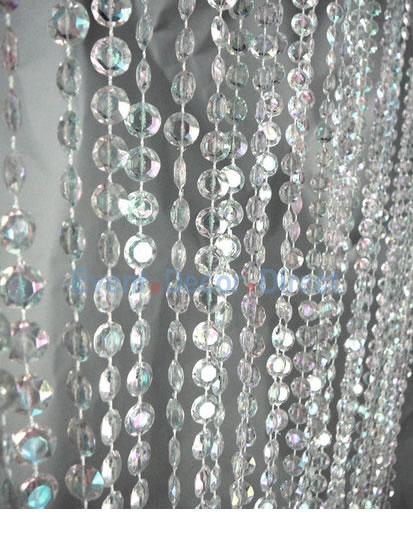 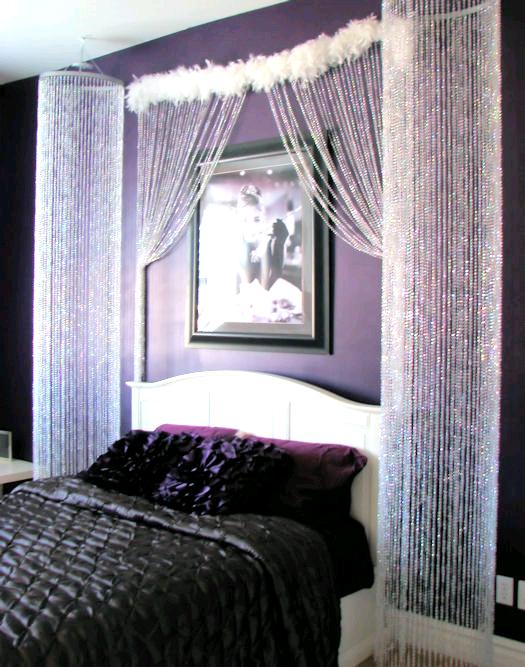 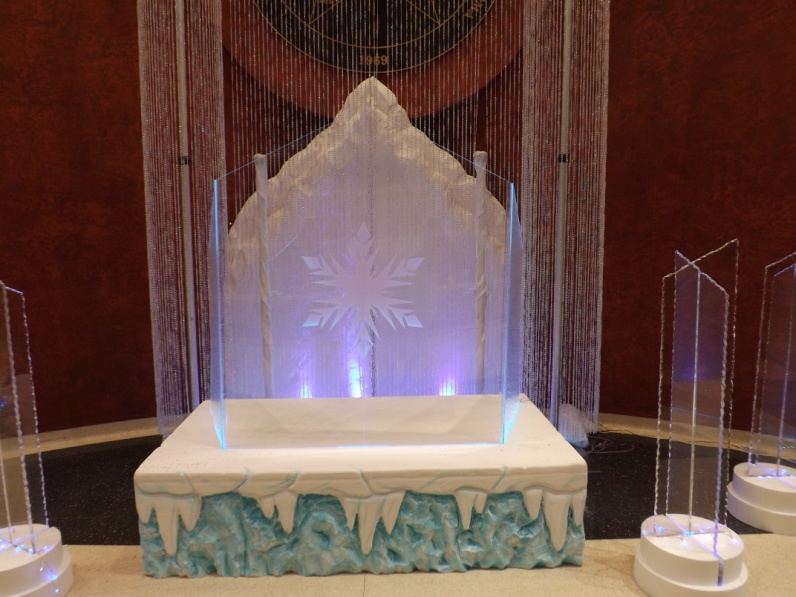 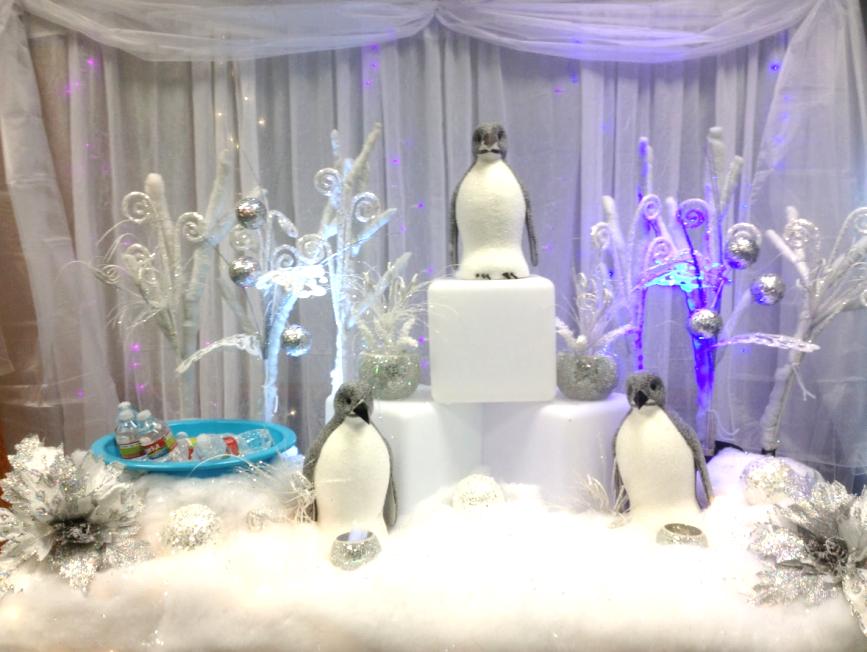 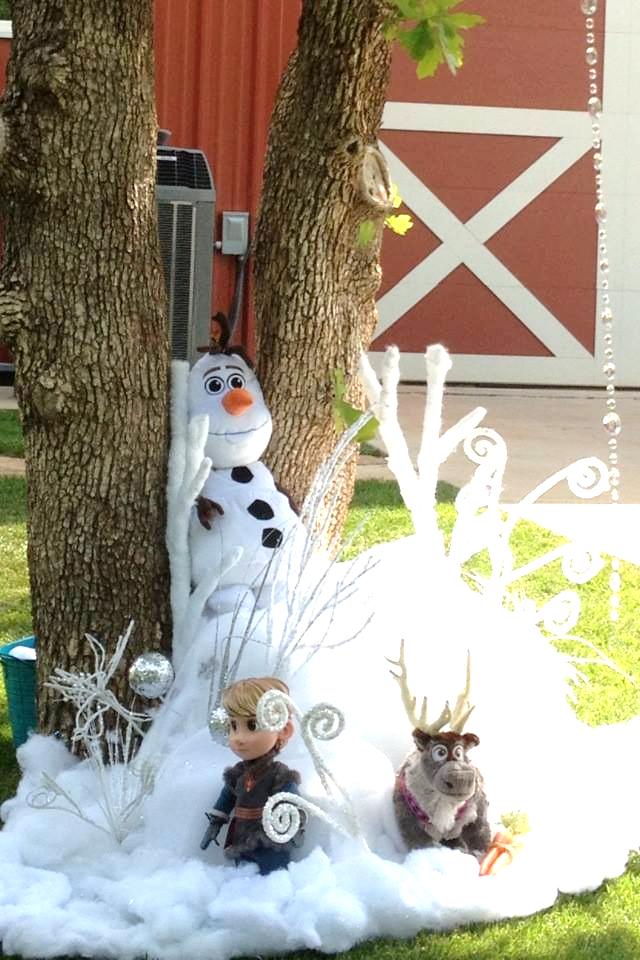 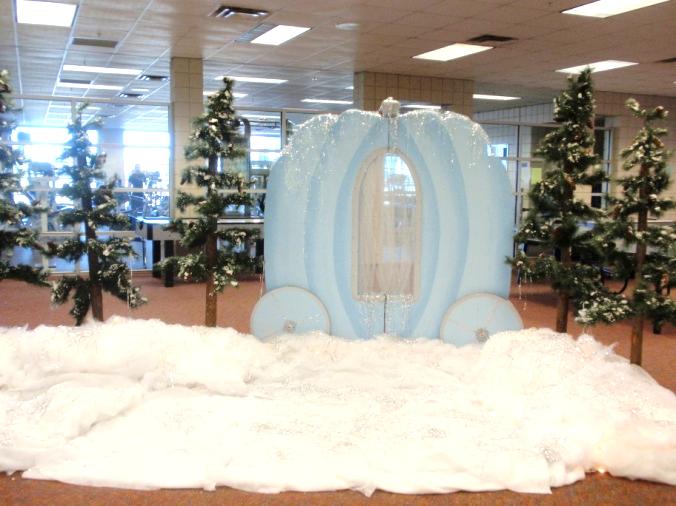 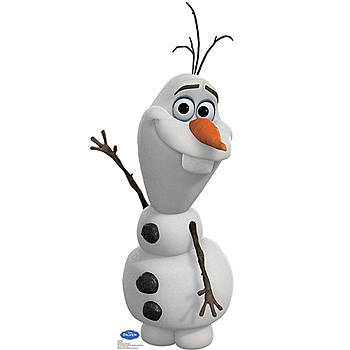 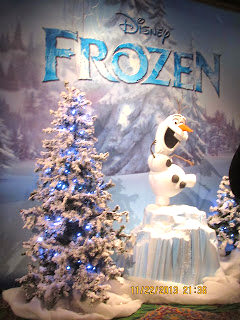 To see more princess photos visit us on our web site www.mad-hatter-parties.com or facebookDon’t forget to check out our “Add on Party Perfections”Frozen Fairy-Tale Tea PartyThis all-out party is designed to allow you to relax and enjoy the experience while your princess has a magical fairy-tale celebration she will never forget!!Frozen Table Décor and Place Setting Rental:Child Size TablesAqua Chair Covers with White Sachs or13”x13” White Ice Cubes for SeatsAqua or White Table LinensBatting for Faux Snow and SnowballsArtificial Manzanita BranchesFrozen Theme Centerpieces Elsa, White or Clear Plates Snowflake ChargersClear, Aqua Goblets or White Tea CupsNapkin LinensForksFrozen Cuisine: (Serves 16-20 royal court guests)   Heart Shape Tea Sandwiches Assorted Seasonal Fruit CarrotsOlaf Sting CheeseElsa or Olaf Punch (Aqua or White Punch)	Clear, White or Aqua Serving PlattersFrozen Desserts:Clear, White or Square Aqua Translucent Serving Platters for Cupcakes or Cake3-Tier Cupcake Stand, Princess Cupcake Stand or Cake StandPrincess Candy Bar (assorted candy, cookies, marshmallow/cake pops Clear, White or Aqua Serving Platters Thank You Favors from Mad Hatter Par-Teas:Each guest will receive thank you beads and a Princess Certificate to mark this Royal Occasion!Set-up and Takedown for All-Inclusive, Signature Theme and Custom Packages:(We need at least 3 hours before the party starts and 1 hour after it ends) Mad Hatter Par-Teas for All-Inclusive, Signature Theme and Custom Packages Setup Fee 	200 and upSet-up and Takedown for Affordable Elegance Packages:(You may choose the DIY option on Affordable Elegance Packages or have Mad Hatter Par-Teas setup for you.) Mad Hatter Par-Teas for Affordable Elegance Packages Setup Fee 	150 and upFairy-Tale Character Entertainer (My Princess Party www.myprincessparty.net):(Your favorite fairy-tale princess will come to your very own castle to meet and greet your princess and her court.)My Princess Party Fee	120-250Delivery and Pick-up Fee: No Delivery fee if your party location is inside Mustang School District. A Delivery fee $35.00 will be added to the final balance if your party location is outside Mustang School District and in the Oklahoma City area. A Delivery fee of .65 cents per mile will be added to the final balance if your party location is outside Oklahoma City, Okla. Mileage will be determined via Map Quest www.mapquest.com. Additional fee may be added if a renal vehicle is needed for delivery and pickup.Frozen Theme Customize your own Magical Fairy-Tale CelebrationCustomize your own magical fairy-tale celebration from the following option Rentals:Frozen Guest Table Décor and Place Setting (depending on the number of guests)	.VariesElsa or Carnation Ceremony Place Setting		5 eaSnow Flake Charger	2 ea Aqua Chair Covers with White Sachs		4 ea Elsa’s White Ice Palace Mountain 8’x80” with two 5’ Foam Columns		150Elsa’s Ice Palace 5’ Acrylic Front Doors Décor		150Icicle Aqua Platform for Acrylic Doors Décor		504’x4’ Snowflake		30Elsa’s 3’x4’ Acrylic Frozen Railing		90Elsa’s Ice Palace Inside 4’x7’ Acrylic Wall Panel Décor		1009’ Ice Palace Acrylic Beaded Columns		30 ea9’ x 12’ Ice Palace Acrylic Beaded Curtains (4’x 9’)		50 ea4’ Acrylic Ice Palace Columns		75 eaSnow Top Aqua Backdrop 8’x13’4”		906’ Olaf 		150“Do You Wanna Build a Snowman” Décor Area	50Life Size Elsa & Anna, Krissoff, Elsa, Anna or Olaf Standup		10 eaWhite Foam Ice Cubes		5 ea White Plastic Ice Cubes		15 eaCoronation Area		.Varies Large Arendelle Castle with Flowers		270Small Arendelle Castle with Elsa & Anna Backdrop		150Light Poles with Flags		20 eaWhite Castle with Batting for Snow		280Aqua Castle Arch (8’ X 9’)	100Frozen Icy Crystal Wonderland Décor		100Frozen or Carnation Ceremony Food/Cake Table Décor		75Wandering Oaken’s Trading Post Décor 		150Snow Top Pine Trees		15- 30 ea5’ Metal Knights	30 eaLife-Size Metal Medieval Helmets (for décor not to wear)	25 eaCandelabra and Topiaries	5 to 25 eaTablecloths Rental (Mid Length)	8-15 eaTablecloths Rental (Floor Length)	15-20 eaTablecloth Overlays Rental	5-10 eaSpecialty Tablecloths and Overlays Rental	30 and up eaSpecialty Table Skirt Rental	30 and up eaCenterpiece (Small) Rental	5 eaCenterpiece (Med) Rental	10 eaCenterpiece (Large) Rental	20 eaCenterpiece (X Large) Rental	30 eaFlowers, Flower Garlands, Satin Bows, Organza and Tulle Fabrics	.VariesPrincess Cupcakes (per doz)	25 and upFrozen Cuisine with serving platters and drink containers	75Frozen Theme Water Bottle Labels with Assorted Favor Packages	.2 eaMarshmallow/Cake pops	2 eaFrozen Candy Buffet Bar	6 ea Royal Dress-Up Rentals (to wear during the party)	15 to 25 eaFrozen Favors, Thank You Gift and Keepsake	VariesIce Princess Keepsake Costume	70 eaSet-up and Takedown for All-Inclusive, Signature Theme and Custom Packages:(We need at least 3 hours before the party starts and 1 hour after it ends) Mad Hatter Par-Teas for All-Inclusive, Signature Theme and Custom Packages Setup Fee 	200 and upSet-up and Takedown for Affordable Elegance Packages:(You may choose the DIY option on Affordable Elegance Packages or have Mad Hatter Par-Teas setup for you.) Mad Hatter Par-Teas for Affordable Elegance Packages Setup Fee 	150 and upFairy-Tale Character Entertainer (My Princess Party www.myprincessparty.net):(Your favorite fairy-tale princess will come to your very own castle to meet and greet your princess and her court.)My Princess Party Fee	120-250Delivery and Pick-up Fee: No Delivery fee if your party location is inside Mustang School District. A Delivery fee $35.00 will be added to the final balance if your party location is outside Mustang School District and in the Oklahoma City area. A Delivery fee of .65 cents per mile will be added to the final balance if your party location is outside Oklahoma City, Okla. Mileage will be determined via Map Quest www.mapquest.com. Additional fee may be added if a renal vehicle is needed for delivery and pickup.Let us know if we need to reserve your date … We’d love to get started on your make-believe celebration!For more information or to schedule a partyContact: Thelma Logan (405) 641-0086 or email: madhatterpar-teas@att.netTo see more princess photos visit us on our web site www.mad-hatter-parties.com or facebookFrozen Fairy -Tale Tea Party Customize Your Own Frozen Magical Fairy-Tale Celebration